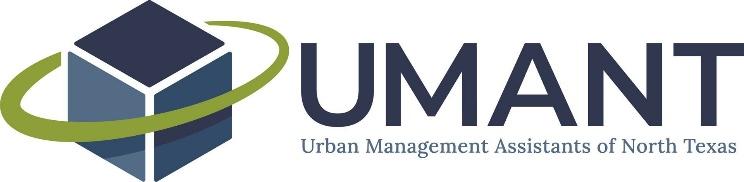 UMANT Executive Committee AgendaApril 2, 20212:00 PM – 3:00 PMVirtualCall-in informationDial in: 720-835-5352PIN: 95148Join the call via UberConference: uberconference.com/umantexec
In attendance: Brittney Huff, Imelda Speck, Kate Graham, Kaitlin Malec, Laurie Wilson, Miguel Esparza, Lauren Haze, Kallie Tanner, Colby Collins, Maya WilliamsMeeting was called to order at 2:07 PMApproval of March 5, 2021 minutesLauren haze motion, Kaitlin Malec second, passedBudget updateTransfer from paypal and donations item added (Paypal balance is add to fund balance).Scholarship beginning was $13k and right now we’re at 10k because those hit this year (March) not October. Budgeted for $1,000 in donation revenue for the coming year. Imelda proposed spending 2k in scholarships twice a yearKallie motioned, Lauren Haze, budget motion passed - adoption of both budgets (see attachments)TCMA Assistants’ ReceptionLaurie is proposing giving $700 for the TCMA reception; we have given $400-500 in the past.Committee UpdatesNetworking & MentorshipMentorship programMiguel updated the group on mentorship program. Still having committee discussions on pool of mentorship program. Committee wants to put out info to universities.Professional Development1. Cyber Security event went well and debriefed after. Committee had 24 attendees.2. Performance Management event slated for Thurs, June 3; CMs of Plano and Arlington on panel.Membership & Partnerships1. SurveyCommunications1. Started a program called UMANT spotlight on FB; wants to do a video program to discuss UMANT for marketing - want to add a visual to the bio. Special EventsOne Day ConferenceKallie Tanner and Maya gave an update on getting speakers for event. They’re working on session descriptions.Committee is considering different levels of sponsorship: $200, $400, and $600 for different marketing opportunitiesGeneral meeting itemsMonthly meetings will be moving to the Zoom platform starting in MayFuture agenda item requestsMeeting closed at 2:51 PMNext Meeting: Friday, May 7, 2021 at 2PMNotes: 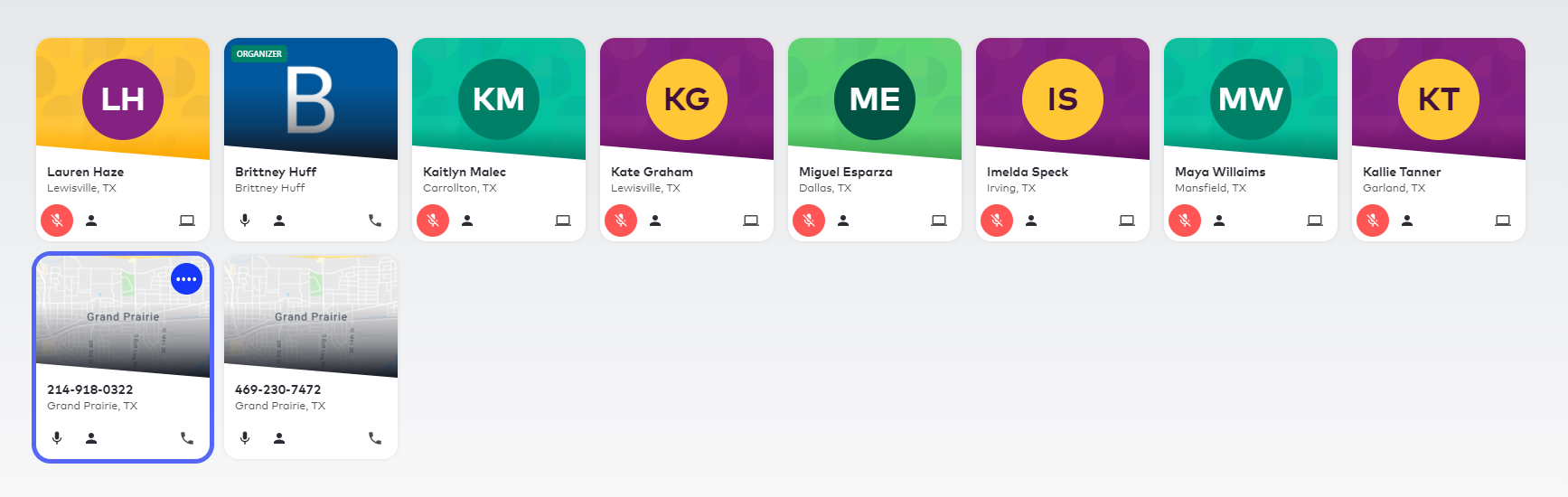 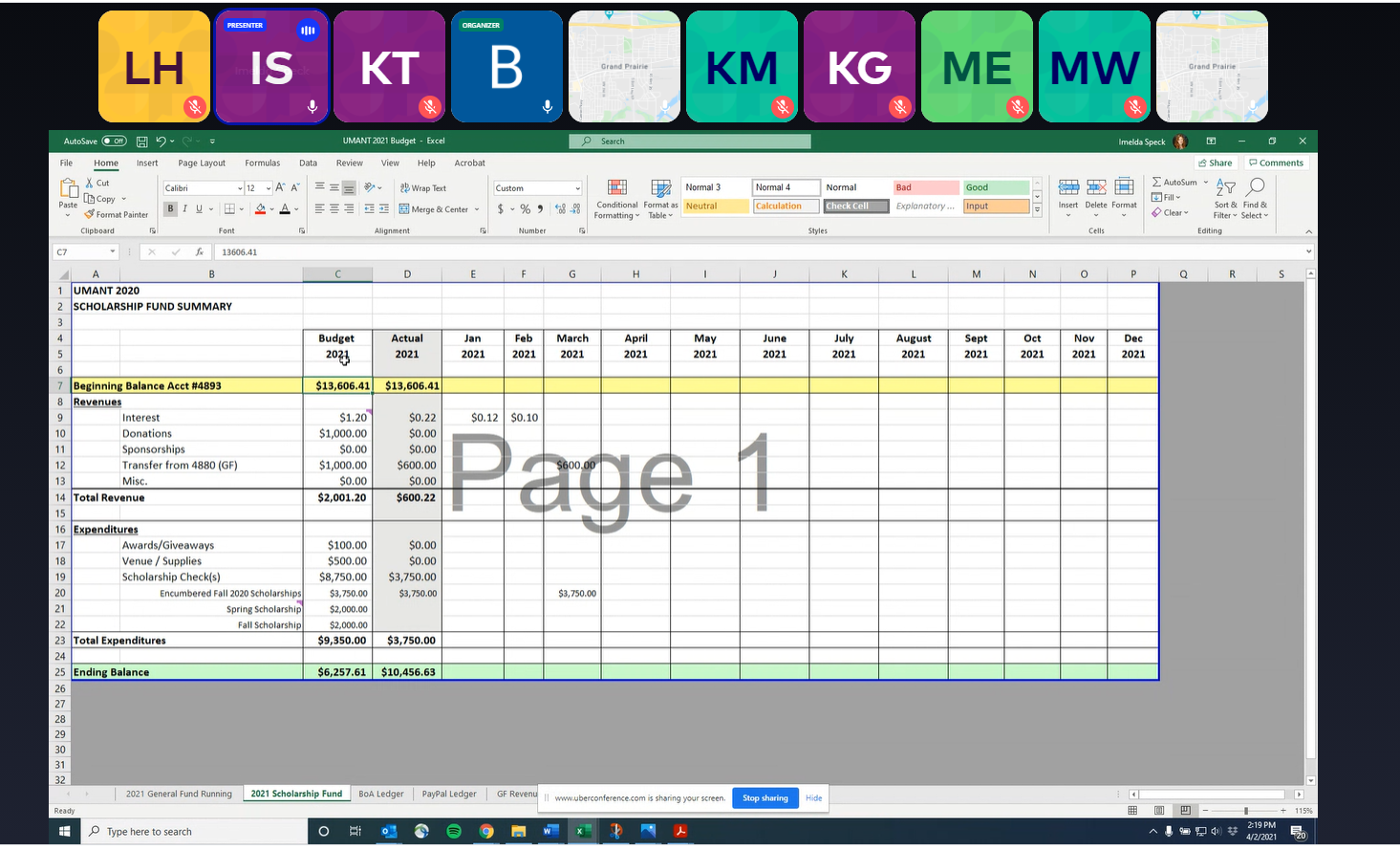 